Приложение № 27 към заповед № РД-06-37/24.09.2021 г.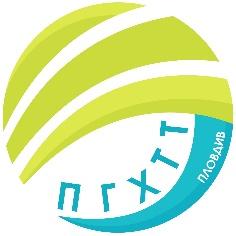 ПРОФЕСИОНАЛНА ГИМНАЗИЯ ПО ХРАНИТЕЛНИ ТЕХНОЛОГИИ ИТЕХНИКА – ГР. ПЛОВДИВe- mail: pghtt_plov@pghtt.net, http://pghtt.net/гр. Пловдив 4003, бул. „Васил Априлов” № 156, Директор: 032/95-28-38, Секретар: 032/95-50-18,   Клас ХI ДГРАФИК ЗА КЛАСНИ И КОНТРОЛНИ РАБОТИI СРОК НА 2021/2022 УЧЕБНА ГОДИНАинж. Людмила Ганчева,директор на ПГ по хранителни технологии и техника – гр. Пловдив	Учебен предметСептемвриОктомвриНоемвриДекемвриЯнуари	Учебен предметдата/часдата/часдата/часдата/часдата/часБългарски език и литература30.11.2021 г.4-5 час/К.Р./11.01.2022 г.5 часЧЕ – немски/руски език26.11.2021 г.1 час14.01.2022 г.1-2 час/К.Р./Математика16.11.2021 г.4 час07.12.2021 г.4 час/К.Р./25.01.2022г4 часГражданско образованиеЧЕП – английски език28.09.20211 час21.10.2021г5 час18.11.2021г5 час14.12.2021 г.6 час20.01.2022г5 часЕлектротехника02.11.2021 г.4 часПроцеси и апарати19.01.2022г3 часАналитична химия10.11.2021 г.1 часКлиматична, вентилационна и отоплителна техника23.11.2021 г.3 часТоплинни източници27.10.2021г7 часХидравлични машини13.10.2021г1 часБиохимия06.01.2022г4 часТермодинамика и топлопренасяне16.12.2021 г.4 часОбща микробиология06.10.2021г7 час12.01.2022г7 часВъзобновяеми енергийни източници11.11.2021 г.1 часРемонт на топлотехнически съоръжения и инсталации10.12.2021 г.3 часХладилна техникаПроизводство и контрол на храни и напитки30.09.2021г6 часТехнология на хранителните производства21.09.2021г2 час